КАЛЕНДАРЬ ДНЕЙ ЕЛИНЫХ ДЕЙСТВИЙ (РЕГИОНАЛЬНЫХ И ВСЕРОССИЙСКИХ)Контактные данные:Председатель Кировского РО ООГДЮО «РДШ» - Спицына Анна Алексеевна, тел. 8-982-812-44-52Региональный координатор – Белорыбкина Елена Анатольевна, тел. 8-912-377-38-78Кировское региональное отделениеОбщероссийской общественно-государственнойдетско-юношеской организации «Российскоедвижение школьников»rms.kirov@mail.ru, www.рдш.рф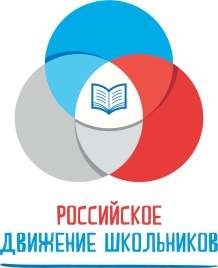 МесяцДеньНаправлениеНаименование Уровень сентябрь1Личностное развитиеДень знанийВсероссийскийсентябрь16Личностное развитиеI Региональный Праздник Урожая юных садоводов Кировской областиРегиональный3-10Личностное развитиеГражданская активностьВыборы в органы ученического самоуправления общеобразовательных организацийВсероссийскийоктябрь5Гражданская активностьДень учителяВсероссийскийоктябрь29Гражданская активностьДень Российского движения школьниковВсероссийскийноябрь4Гражданская активностьДень народного единстваВсероссийскийноябрь18Гражданская активностьЯ - гражданин России!Региональныйдекабрь8Личностное развитиеДень земли ВятскойРегиональныйдекабрь9Военно-патриотическое направлениеДень героев ОтечестваВсероссийскийянварь25Личностное развитиеУчение с увлечениемРегиональныйфевраль8Личностное развитиеДень науки. Неделя научного творчестваВсероссийскийфевраль15Военно-патриотическое направлениеДень сынов ОтечестваРегиональныймарт5Информационно-медийноеМеждународный день детского телевидения и радиовещания. Неделя школьных информационно-медийных центровВсероссийскиймарт13-19Личностное развитиеНеделя профориентацииВсероссийскиймарт17Личностное развитиеДень здоровой нацииРегиональныйапрель12Гражданская активностьДень космонавтикиВсероссийскийапрель14Гражданская активностьЭкологический стартРегиональныймай5Военно-патриотическое направлениеЗнаем! Помним! Гордимся!Региональныйиюнь1Личностное развитиеДень защиты детейВсероссийскийиюнь21Личностное развитиеМы - дети XXI векаРегиональныйиюль8Гражданская активностьСемь + яРегиональныйавгуст25Личностное развитиеДень трудаРегиональный